МИНИСТЕРСТВО СЕЛЬСКОГО ХОЗЯЙСТВА РОССИЙСКОЙ ФЕДЕРАЦИИ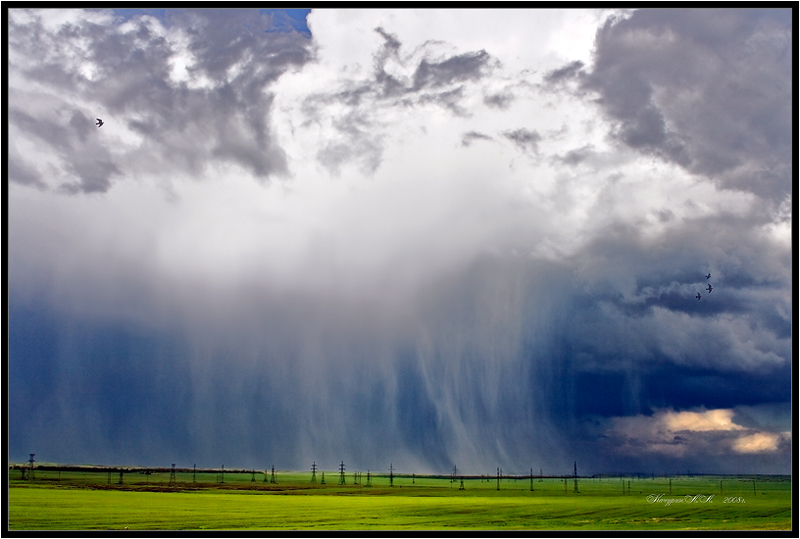 ФГБОУ ВПО  «РЯЗАНСКИЙ ГОСУДАРСТВЕННЫЙ АГРОТЕХНОЛОГИЧЕСКИЙ УНИВЕРСИТЕТ ИМЕНИ П.А.КОСТЫЧЕВА»ФГБНУ «ВСЕРОССИЙСКИЙ НАУЧНО-ИССЛЕДОВАТЕЛЬСКИЙ ИНСТИТУТ СЕЛЬСКОХОЗЯЙСТВЕННОГО ИСПОЛЬЗОВАНИЯ МЕЛИОРИРОВАННЫХ ЗЕМЕЛЬ»РОССИЙСКОЙ АКАДЕМИИ НАУК ФГБНУ «ВСЕРОССИЙСКИЙ НАУЧНО-ИССЛЕДОВАТЕЛЬСКИЙ ИНСТИТУТГИДРОТЕХНИКИ И МЕЛИОРАЦИИ имени А.Н. КОСТЯКОВА»РОССИЙСКОЙ АКАДЕМИИ НАУКГБОУ ВПО «РЯЗАНСКИЙ ГОСУДАРСТВЕННЫЙ МЕДИЦИНСКИЙ УНИВЕРСИТЕТ ИМЕНИ АКАДЕМИКА И.П. ПАВЛОВА» МИНИСТЕРСТВА ЗДРАВООХРАНЕНИЯ РОССИЙСКОЙ ФЕДЕРАЦИИФГБОУ ВПО «РЯЗАНСКИЙ ГОСУДАРСТВЕННЫЙ УНИВЕРСИТЕТ ИМЕНИ С.А. ЕСЕНИНА»ОБЩЕСТВО ПОЧВОВЕДОВ ИМ. В.В. ДОКУЧАЕВАРЯЗАНСКОЕ ОТДЕЛЕНИЕПРОГРАММА НАУЧНЫХ ЧТЕНИЙ «СОВРЕМЕННЫЕ ЭНЕРГО- И РЕСУРСОСБЕРЕГАЮЩИЕ, ЭКОЛОГИЧЕСКИ УСТОЙЧИВЫЕ ТЕХНОЛОГИИ И СИСТЕМЫ СЕЛЬСКОХОЗЯЙСТВЕННОГО ПРОИЗВОДСТВА»,посвященных памяти члена-корреспондента РАСХН и НАНКР, академика МАЭП и РАВН ЯКОВА ВАСИЛЬЕВИЧА БОЧКАРЕВА9 декабря 2014 года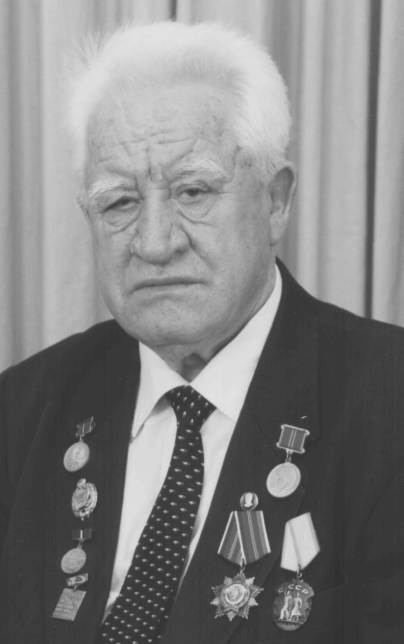 Рязань, 2014Организационный комитет Председатель – Бышов Николай Владимирович, доктор технических наук, профессор, ректор ФГБОУ ВПО «РГАТУ имени П.А. Костычева»Сопредседатели – Лазуткина Лариса Николаевна, доктор педагогических наук, доцент, проректор по научной работе ФГБОУ ВПО «РГАТУ имени П.А. Костычева»,Ковалев Николай Георгиевич – директор ФГБГНУ ВНИИМЗ, академик РАНМажайский Юрий Анатольевич – главный научный сотрудник ФГБНУ ВНИИГиМ, доктор сельскохозяйственных наук, профессор кафедры экономики и менеджмента ФГБОУ ВПО «РГАТУ имени П.А. Костычева»Члены оргкомитета:Черкасов Олег Викторович, кандидат сельскохозяйственных наук, доцент, декан технологического факультета ФГБОУ ВПО «РГАТУ имени П.А. Костычева»,Бакулина Галина Николаевна, кандидат экономических наук, доцент, декан факультета экономики и менеджмента ФГБОУ ВПО «РГАТУ имени П.А. Костычева», Бачурин Алексей Николаевич, кандидат технических наук, доцент, декан инженерного факультета ФГБОУ ВПО «РГАТУ имени П.А. Костычева»,Левин Виктор Иванович, доктор технических наук, профессор, заведующий кафедрой лесного хозяйства, экологии и селекции растений ФГБОУ ВПО «РГАТУ имени П.А. Костычева», Лавров Николай Петрович, доктор технических наук, профессор кафедры ВиГС СПбПУ, Атаманова Ольга Викторовна, доктор технических наук, профессор, заведующая кафедрой гидротехнического строительства и водных ресурсов ГОУ ВПО КРСУ, Филончиков Александр Васильевич, доктор технических наук, профессор, проректор по научной работе и связи с производством ФГБОУ ВПО Костромская ГСХА,Томин Юрий Александрович, кандидат сельскохозяйственных наук, Заслуженный мелиоратор Российской Федерации, ведущий научный сотрудник ФГБНУ ВНИИМЗ, Гальченко Светлана Васильевна, кандидат биологических наук, доцент кафедры экологии и природопользования ФГБОУ ВПО «РГУ имени С.А. Есенина»,Гусева Татьяна Михайловна, кандидат сельскохозяйственных наук, старший преподаватель кафедры микробиологии ГБОУ ВПО «РязГМУ имени И.П. Павлова» Минздрава России, Кипарисова София Олеговна, начальник отдела грантов ФГБОУ ВПО «РГАТУ имени П.А. Костычева»Порядок работы конференции9.00-10.00 	Регистрация участников, 9.30-10.00   Осмотр выставки научных разработок и публикаций	10.00-13.00 Пленарное заседание	13.00-14.00 Обед	14.00-16.00 Работа по секциям	16.00-17.00	Круглые столы, подведение итогов конференции	17.00-19.00 ЭкскурсияПрограмма выступленийПЛЕНАРНОЕ ЗАСЕДАНИЕРабота по секциямСЕКЦИЯ 1Экологические аспекты земледелия, растениеводства и животноводства на мелиорируемых и деградированных земляхСЕКЦИЯ 2Технические решения по обеспечению эффективности работы агропромышленных системКРУГЛЫЙ СТОЛ И ПОДВЕДЕНИЕ ИТОГОВ КОНФЕРЕНЦИИ16.00-17.00Контактная информация:Мажайский Юрий Анатольевич: 8-910-502-30-13Гальченко Светлана Васильевна: 8-910-503-28-34Гусева Татьяна Михайловна: 8-920-969-65-39Желающим получить сборник с материалами научных чтений необходимо сообщить почтовый адрес пересылки на e-mail: vniigm@vniigm.ryazan.ru или на почтовый адрес: ул. Мещерская, 1а, пос. Солотча, г. Рязань, 390021Мещерский филиал ГНУ ВНИИГиМДавыдовой Л.А.тел. (4912) 28-76-40№Время Тема выступленияФ.И.О. докладчика110.00-10.15Приветственное слово ректора ФГБОУ ВПО РГАТУд-р техн. наук, профессора Бышова Николая ВладимировичаПриветственное слово ректора ФГБОУ ВПО РГАТУд-р техн. наук, профессора Бышова Николая Владимировича210.15-10.30Мелиорация земель как один из важнейших факторов продовольственной безопасности страныДубенок Николай Николаевич, академик РАН310.30-10.45Меры по улучшению экологического состояния водоемовМисецкайте Отилия Вытаутаса, Университет им. Александраса Стульгинского, Институт Инженерии Водных Ресурсов, магистр. Литва410.45-11.00Исходные данные для разработки приемов комплексной агрохимической мелиорации деградированных почвЕвтюхин Владимир Федорович, ФГБНУ ВНИИМЗ, заведующий Мещерским мелиоративным отделом, д-р биол. наук, доцент511.00-11.15Оценка снегозапасов в поле по данным спутниковой информацииВолчек Александр Александрович. УО «Брестский государственный технический университет», д-р геогр. наук, профессор. Костюк Дмитрий Александрович, канд. техн. наук, доцент. Петров Дмитрий Олегович, магистр технических наук611.15-11.30Доля участия и встречаемость сегетальных растений в агрофитоценозах восточной части БеларусиПозняк Сергей Степанович, д-р с.-х. наук, доцент. Директор Международного государственного экологического университета имени А.Д. Сахарова711.30-11.45Генерализованная оценка влияния мульчирования почвы на водообеспеченность посевов яровой пшеницы в условиях юга Русской равниныШумова Надежда Афанасьевна, ИВП РАН, ст. науч. сотр., д-р геогр. наук811.45-12.00Эколого-агрохимическое и техническое обоснование разработки сыромолотых фосфоритов  Ижеславльского месторождения и их применения в АПК Рязанской областиКостин Яков Владимирович, ФГБОУ ВПО РГАТУ, д-р с.-х. наук, профессор912.00-12.15Основные приемы мелиорации почв в условиях Рязанской областиКрючков Михаил Михайлович, д-р с.-х. наук, профессор1012.15-12.30Экспериментальное обоснование применения гуминовых препаратов в целях мелиорации техногенно-измененных серых лесных почвСоркин Николай Тимофеевич, д-р экон. наук, директор ФГБНУ ВНИМС, Чердакова Алина Сергеевна, ФГБОУ ВПО «РГУ имени С.А. Есенина», соискатель1112.30-12.45Динамика экологической опасности техногенного воздействия  потоков  автомобилей в районе  транспортной развязки №2 «Круиз» Северного обводаЦурган Александр Михайлович, канд. мед. наук.  Дементьев Алексей Александрович, канд. мед. наук, ГБОУ ВПО РязГМУ Минздрава России1212.45-13.00Научное наследие Бочкарева Якова ВасильевичаБиленко Виктор Алексеевич, ФГБОУ ВПО МАМИ (Рф), канд. техн. наук№Время Тема выступленияФ.И.О. докладчика114.00-14.10Открытие секцииЛевин Виктор Иванович, д-р с.-х. наук, профессор, заведующий кафедрой лесного хозяйства, экологии и селекции растений214.10-14.20Влияние тяжелых металлов на гидрохимические и гидробиологические показатели  малых рек бассейна реки ОкиГусева Татьяна Михайловна, ГБОУ ВПО РязГМУ Минздрава России, канд. с.-х. наук314.20-14.30Уточнение критериев ветеринарно-санитарной оценки качества рыбной продукции при паразитарных болезняхНовак Александра Ивановна, д-р биол. наук, профессор кафедры зоотехнии и биологии414.30-14.40Технология и приемы орошения при выращивании газонов на приусадебных участках фермерских хозяйствЛазарева Татьяна Сергеевна, аспирант514.40-14.50Оценка степени влияния автотранспортных выбросов на экологическое состояние агроландшафтовМакарова Лариса Юрьевна, канд. техн. наук, доцент, ФГБОУ ВПО РГАТУ614.50-15.00Молочная продуктивность и качество молока голштинских коров в условиях мега-фермыМорозова Нина Ивановна, д-р с.-х. наук, профессор, ФГБОУ ВПО РГАТУ715.00-15.10Экструдированный корм: перспективы использованияМорозов Сергей Александрович, канд. техн. наук, доцент, ФГБОУ ВПО РГАТУ815.10-15.20Апипродукты в ветеринарииКондакова Ирина Анатольевна, канд. ветер. наук, доцент, заведующий кафедрой эпизоотологии, микробиологии и паразитологии, ФГБОУ ВПО РГАТУ915.20-15.30Анализ фармацевтического рынка применения антибиотиков по Рязанской областиНикулова Лидия Вячеславовна, канд. биол. наук, доцент кафедры ветеринарно-санитарной экспертизы, хирургии, акушерства и внутренних болезней животных, ФГБОУ ВПО РГАТУ1015.30-15.40Влияние условий питания и сроков сева на динамику накопления и урожайность сухого вещества в посевах сорго сахарного на дерново-подзолистой почве северо-востока БеларусиБлохина Екатерина Александровна, УО "БГСХА", аспирант1115.40-15.50Инновационные приемы преподавания ботаники студентам Высшей школыЗахарова Ольга Алексеевна, д-р с.-х. наук, доцент1215.50-16.00Технология выращивания картофеля приокультуривании легких супесчаных почв при использовании комплексных органических удобренийПриказнова Александра Александровна, аспирант№Время Тема выступленияФ.И.О. докладчика114.00-14.10Открытие секцииЛузгин Николай Евгеньевич - канд. техн. наук, доцент кафедры механизации животноводства214.10-14.20Исследование сельскохозяйственных агрегатов с помощью теоретико-экспериментальных методовКоротков В.П., канд. техн. наук, доцент кафедры Физика314.20-14.30Обоснование расстояния между плоскими дисками гребневой сеялкиКурдюмов Владимир Иванович, ФГБОУ ВПО «Ульяновская ГСХА им. П.А. Столыпина», заведующий кафедрой «Безопасность жизнедеятельности и энергетика» д-р техн. наук, профессор. Зыкин Евгений Сергеевич, канд. техн. наук, доцент кафедры «Безопасность жизнедеятельности и энергетика»414.30-14.40Определение давления силосуемой массы и трамбующих  механизмов на конструкции наземных силосных траншейОсновина Лариса Григорьевна, Белорусский государственный аграрный технический университет, канд. техн. наук, доцент. Основин Сергей Викторович, Белорусский государственный экономический университет, канд. с.-х. наук, доцент514.40-14.50Работа дождевальной машины «Фрегат» на склоновых участкахРязанцев А.И., д-р техн. наук, профессор кафедры СХДиСМ614.50-15.00Технология, теория процессов и результаты извлечения перги из пчелиных сотовНекрашевич В.Ф., д-р техн. наук, профессор кафедры МЖ, Мамонов Р.А., канд. техн. наук, доцент кафедры МЖ715.00-15.10Применение УВЧ-энергии в сельском хозяйствеСудаков Н.Н., канд. техн. наук, доцент кафедры ЭЭиА815.10-15.20Энергосберегающая технология вибрационной очистки воскового сырьяБышов Д.Н., канд. техн. наук, заведующий кафедрой ЭМТП915.20-15.30Снижение потерь продукции картофелеводства в технологической цепочке «уборка-транспортировка-хранение»Безносюк Р.В., канд. техн. наук, преподаватель кафедры ТМиРМ1015.30-15.40Анализ надежности электрооборудования распределительных сетей напряжением 0,38 ... 10 кВЛопатин Е.И., канд. техн. наук, доцент кафедры Электроснабжение1115.40-15.50Тенденции развития информационно-документационного обеспечения с применением новых технологий в АПКЛозовая Оксана Владимировна, канд. экон. наук, доцент кафедры экономики и менеджмента1215.50-16.00Роль информационной деятельности на современном этапе Рынок национальных информационных ресурсовВаулина Ольга Анатольевна, канд. экон. наук, доцент кафедры экономической кибернетики1316.00-16.10Восстановление деградированных загрязненных серых лесных почв. Технологические методы и способыКарпов Алексей Николаевич, аспирант